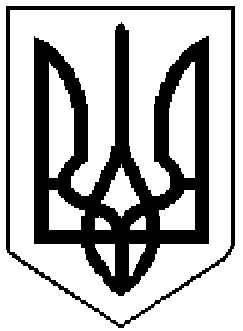 РОГАТИНСЬКА МІСЬКА РАДАІВАНО-ФРАНКІВСЬКОЇ ОБЛАСТІПОЗАЧЕРГОВЕ ЗАСІДАННЯ МІСЬКОЇ КОМІСІЇ З ПИТАНЬ  ТЕХНОГЕННО-ЕКОЛОГІЧНОЇ БЕЗПЕКИ І НАДЗВИЧАЙНИХ  СИТУАЦІЙПРОТОКОЛ     від 25 жовтня 2021 року   № 19                 				м. Рогатин                                                                      Початок засідання  – о 15.00 год.                                                                      Закінчено засідання  – о 15.17 год.Присутні:  Голова комісії -  Сергій НасаликЧлени комісії : список додається.Запрошені : список додається .Голова комісії запропонував включити до порядку денного засідання комісії питання   «Про запобігання виникнення надзвичайної ситуації техногенного характеру унаслідок пошкодження напірного каналізаційного колектора                  у м. Рогатин по вул. Путятинській»Пропозицію голови комісії підтримано одноголосно.Порядок денний:1. Про запобігання виникнення надзвичайної ситуації техногенного характеру унаслідок пошкодження напірного каналізаційного колектора у м. Рогатин по вул. Путятинській.Доповідає :Рижан А.І. – Директор ДП «Рогатин-Водоканал» 1.СЛУХАЛИ:                              ДОПОВІДАВ :
ВИСТУПИЛИ: Насалик С.С., Мельник О.Я.Голова комісії поставив проєкт рішення на голосування.ВИРІШИЛИ: Рішення №1 «Про запобігання виникнення надзвичайної ситуації техногенного характеру унаслідок пошкодження напірного каналізаційного колектора у м. Рогатин по вул. Путятинській», додається.    Результати  голосування  :  За – 15                                                                                                                                                                                                                                                                                                                                                                                                                                                                                                                                                                                                                                                                                                                                                                                                                                                                                                                                                                                                                                                                                                                                                                                                                                                                                                                                                                                                                                                                                                                                                                                                                                                                                                                                                                                                                                                                                                                                                                                                                                                                                                                                                                                                                                                                                                                                                                                                                                                                                                                                                                                                                                                                                                                                                                                                                                                                                                                                                                                                                                                                                                                                                                                                                                                                                                                                                                                                                                                                                                                                                                                                                                                                                                                                                                            Проти – 0                                               Утримались – 0       Голова комісії                    	     				Сергій НАСАЛИК       Відповідальний секретар комісії 		               	Олег МЕЛЬНИКПро запобігання виникнення надзвичайної ситуації техногенного характеру унаслідок пошкодження напірного каналізаційного колектора у м. Рогатин по вул. Путятинській  Рижан А.І. – Директор ДП «Рогатин-Водоканал»